(備   註：原定日期為4月23日，因疫情影響延至5月7日舉行。)今天課程介紹的是更高規格的商業電影製作投案。老師建議在投案開始時，可以先播放自己過去約30秒到1分鐘的影片創作，或是該計劃的模擬預告片，讓評審可以很快速地知道你所偏好的影像風格，以及自己的創作類型強項，例如視覺風格強烈、精通奇幻或科幻類型、作品思想深邃、善於融合東西方元素、商業編劇技巧出色等等。在演員陣容方面，可以大膽設想，放入自己覺得最適合、最有賣點的演員。例如老師在其''魂魄太魯閣''電影計畫中，便選擇找天后張惠妹作為女主角，因其原住民身份與遼亮、深邃的歌聲，正適合此影片之角色，並且具有高知名度與受眾號召力，會是投資公司可能認可的票房賣點。  PPT中應該盡量凸顯自己的亮點，如果曾經受教於某些著名的老師，或者曾經與知名的團隊、編劇、導演有合作經驗，也可在提案過程中加以強調，幫自己的能力與背景加分，投資者對於你的作品也會更有興趣與信心，並信任你的合作提案。老師指出入圍創投的好處是能夠立刻得到現金獎，因為準備創投的過程是完全不可能有收入的，所以一旦得到現金獎，就能夠支持自己持續創作。此外參加創投即便沒有獲獎，還是有很多好處的，特別是可以建立人脈，認識未來可能合作的專業人士，並且得到各方面具體的批評與建議，可以納入未來創作的參考。    (備   註：原定日期為4月23日，因疫情影響延至5月7日舉行。)今天課程介紹的是更高規格的商業電影製作投案。老師建議在投案開始時，可以先播放自己過去約30秒到1分鐘的影片創作，或是該計劃的模擬預告片，讓評審可以很快速地知道你所偏好的影像風格，以及自己的創作類型強項，例如視覺風格強烈、精通奇幻或科幻類型、作品思想深邃、善於融合東西方元素、商業編劇技巧出色等等。在演員陣容方面，可以大膽設想，放入自己覺得最適合、最有賣點的演員。例如老師在其''魂魄太魯閣''電影計畫中，便選擇找天后張惠妹作為女主角，因其原住民身份與遼亮、深邃的歌聲，正適合此影片之角色，並且具有高知名度與受眾號召力，會是投資公司可能認可的票房賣點。  PPT中應該盡量凸顯自己的亮點，如果曾經受教於某些著名的老師，或者曾經與知名的團隊、編劇、導演有合作經驗，也可在提案過程中加以強調，幫自己的能力與背景加分，投資者對於你的作品也會更有興趣與信心，並信任你的合作提案。老師指出入圍創投的好處是能夠立刻得到現金獎，因為準備創投的過程是完全不可能有收入的，所以一旦得到現金獎，就能夠支持自己持續創作。此外參加創投即便沒有獲獎，還是有很多好處的，特別是可以建立人脈，認識未來可能合作的專業人士，並且得到各方面具體的批評與建議，可以納入未來創作的參考。    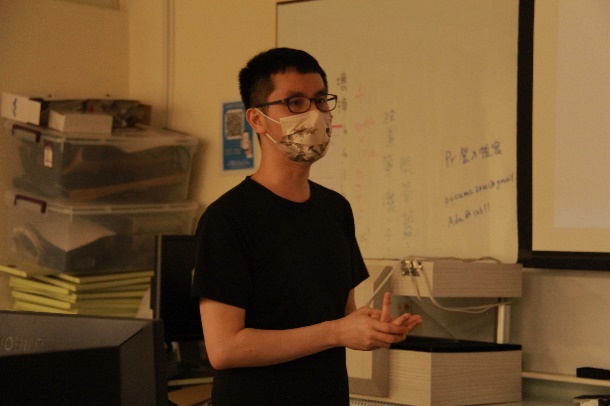 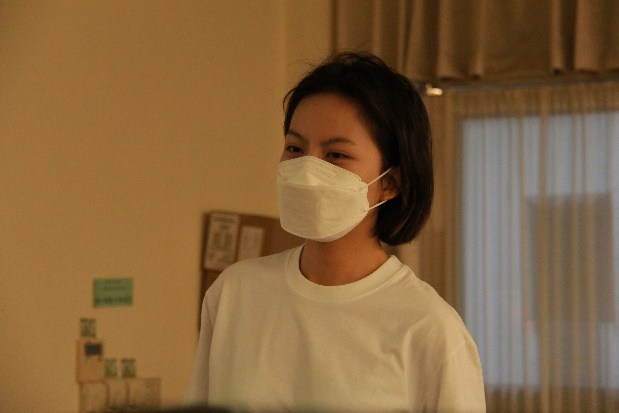 提案經驗分享學生提案練習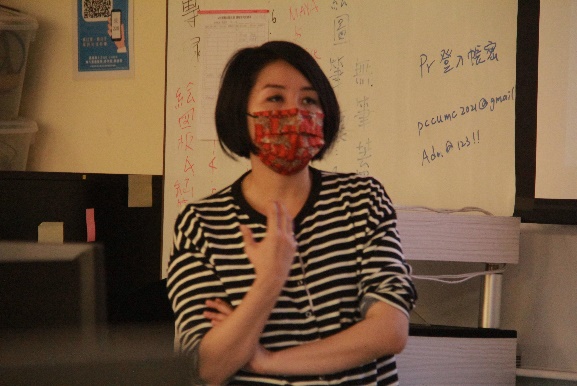 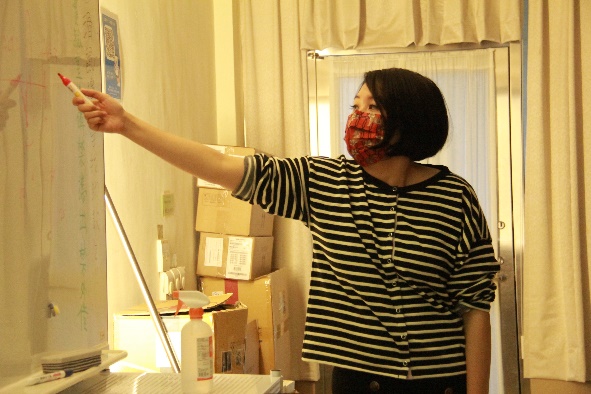 提案練習講師回饋講師補充提案要點